ANEXO GFORMULARIO DE ACTA SÍNTESISFacultad: ARTE Y DISEÑO Carrera: PROFESORADO UNIVERSITARIO DE TEATROUnidad o Espacio Curricular: PRACTICA PROFESIONAL DOCENTE 2 EN LAS MODALIDADES DEL SISTEMA EDUCATIVOFecha: 22-03-2021Datos de la Convocatoria: MODULOS UNIVERSITARIOSFecha de vigencia de la publicación: 17-03-2021 AL 19-03-2021Horario de inscripción y recepción de la documentación: 10:00 A 18:00 HSDuración de cursado (Cuatrimestral o anual): ANUALCarga horaria: 4 HORAS CATEDRAS - SUPLENTEHorario de dictado: MARTES DE 17:00 A 19:00 HSCurso/División: 2ºAÑO – DIVISION UNICACausal de vacante: AFECTACION DEL TITULARListado de InscriptosFirma, aclaración y sello del agente responsable de la Oficina del Procedimiento de Cobertura: Sra. María E. Vera /Prof. Silvina Mesas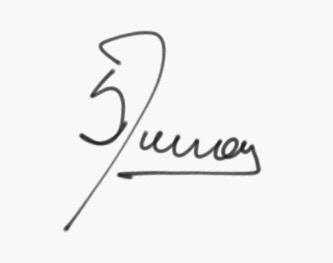 N° de inscripciónApellido y NombreDNITitulación8CAVO CRISTIAN24224226Profesor en Técnicas Teatrales y Dirección Actoral – Técnico Superior en Publicidad10CASTAGNO JORGELINA31057961Profesora de Artes en Teatro11ABAD MARIA DEL ROSARIO30771833Licenciada en Teatro12BADINO MARINA29312952Profesor de Artes en Teatro- Tecnicatura Superior en Técnicas Teatrales-Técnico Superior en Planeamiento, Organización y Administración de la Educación.- 13SENA CARLINA24173642Profesor en Técnicas Teatrales16PRIMO MARIA LAURA24119179Profesor en Técnicas Teatrales17ROMERO MESSEIN MARIA VIRGINIA34968160Licenciada en Teatro18FONSECA RODRIGO24769483Profesor de Artes en Teatro